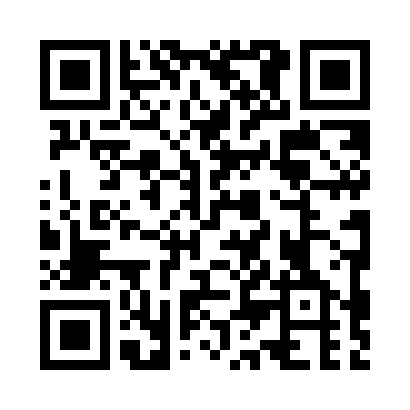 Prayer times for Adhiakopos, GreeceWed 1 May 2024 - Fri 31 May 2024High Latitude Method: Angle Based RulePrayer Calculation Method: Muslim World LeagueAsar Calculation Method: HanafiPrayer times provided by https://www.salahtimes.comDateDayFajrSunriseDhuhrAsrMaghribIsha1Wed4:576:341:256:168:169:472Thu4:566:331:256:178:179:483Fri4:546:321:256:178:189:494Sat4:536:311:256:178:199:515Sun4:526:301:246:188:209:526Mon4:506:291:246:188:219:537Tue4:496:281:246:198:219:548Wed4:476:271:246:198:229:569Thu4:466:261:246:208:239:5710Fri4:456:251:246:208:249:5811Sat4:436:241:246:218:259:5912Sun4:426:231:246:218:2610:0013Mon4:416:221:246:228:2710:0214Tue4:406:211:246:228:2710:0315Wed4:386:211:246:228:2810:0416Thu4:376:201:246:238:2910:0517Fri4:366:191:246:238:3010:0618Sat4:356:181:246:248:3110:0719Sun4:346:181:246:248:3110:0920Mon4:336:171:246:258:3210:1021Tue4:326:161:246:258:3310:1122Wed4:316:161:256:258:3410:1223Thu4:306:151:256:268:3510:1324Fri4:296:141:256:268:3510:1425Sat4:286:141:256:278:3610:1526Sun4:276:131:256:278:3710:1627Mon4:266:131:256:288:3810:1728Tue4:256:121:256:288:3810:1829Wed4:256:121:256:288:3910:1930Thu4:246:121:256:298:4010:2031Fri4:236:111:266:298:4010:21